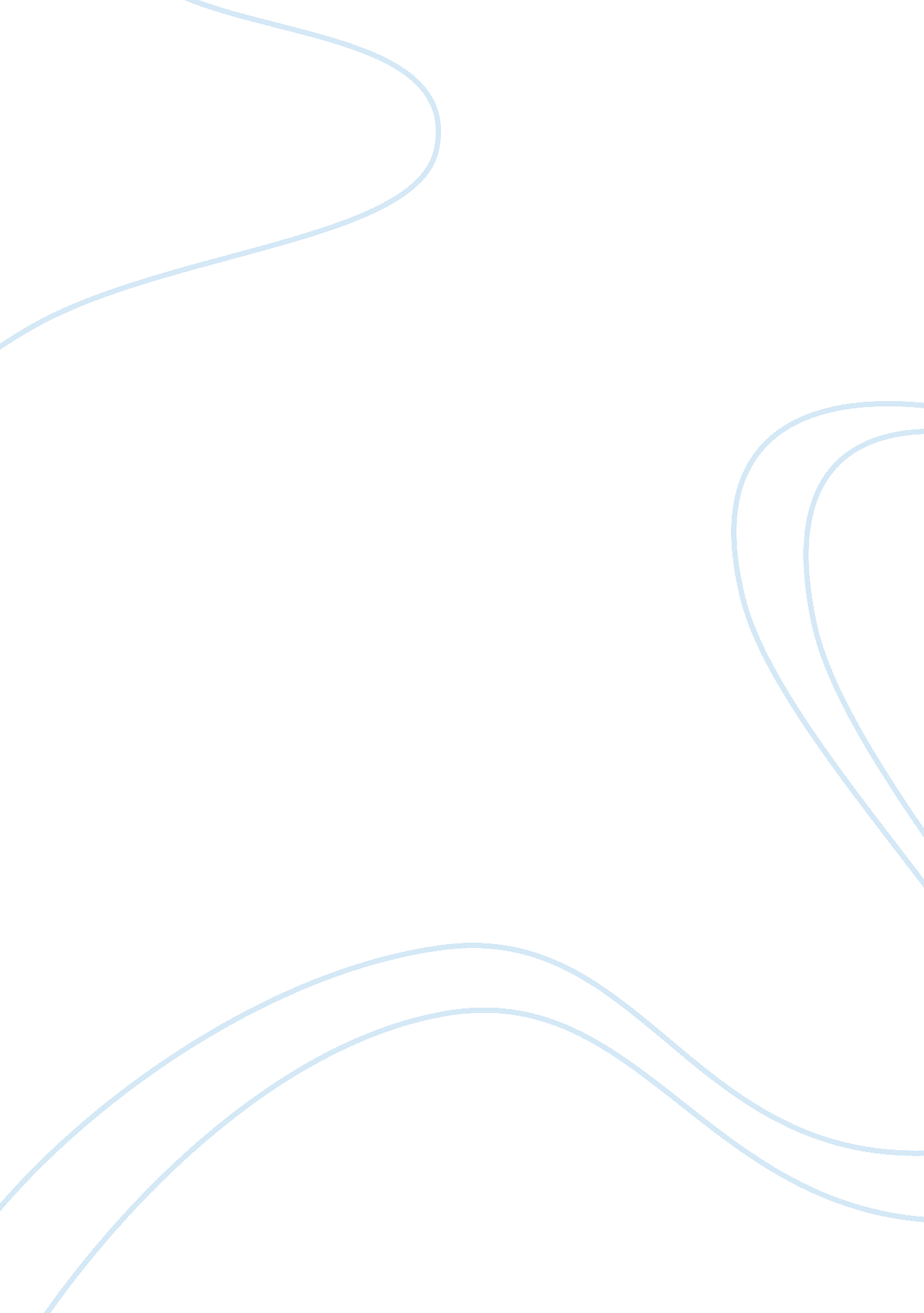 How organizations are utilizing computerized reasoning in their business tasksBusiness, Marketing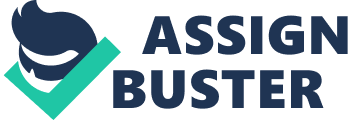 Estimating: Sales directors confront the overwhelming test of attempting to foresee where their group’s aggregate deals numbers will fall each quarter. Utilizing an AI calculation, chiefs are presently ready to foresee with a high level of precision next quarter’s income, which thus would encourage an organization, from a tasks angle, to all the more likely oversee stock and assets. Upselling and Cross-Selling: The quickest and most prudent approach to develop your best line income is to pitch more to your current customer base. In any case, the million dollar question is, who will probably purchase more? You can spend a great deal of cash on promoting to the individuals who won’t purchase, or you can utilize an AI calculation to help recognize which of your current customers will probably purchase a superior rendition of what they right now possess (up-offer) or potentially which are destined to need another item offering out and out (strategically pitch). The net impact is an expansion in income and a drop in promoting costs. Lead Scoring: A sales representative with a rich pipeline of qualified potential customers needs to settle on choices on a day by day, or even hourly, premise as to where to center their opportunity with regards to making it happen to hit their month to month or quarterly amount. Frequently, this basic leadership process depends on gut nature and inadequate data. With AI, the calculation can incorporate authentic data about a customer, alongside internet based life postings and the businessperson’s client communication history (e. g., messages sent, voice messages left, instant messages sent, and so on) and rank the openings or leads in the pipeline as per their odds of shutting effectively. Overseeing for Performance: Every month, deals administrators need to evaluate the income pipelines of every one of their sales representatives with an eye towards sustaining bargains that may slow down, or more terrible, fail to work out. Utilizing AI, deals chiefs would now be able to utilize dashboards to outwardly observe which business people are probably going to hit their quantities alongside which remarkable arrangements stand a decent shot of being shut. This will enable a chief to concentrate on key business people and related arrangements that will enable the organization to hit their amount. In every one of the five cases over, the amount of accumulated information utilized will build the calculation’s capacity to give a more exact expectation, which thus will drive conduct. This is critical. The estimation of any forecast lies by the way it can be utilized to control a salesman’s or chief’s conduct to enhance the organization’s primary concern. 